INVITATION STAGE EAUX-VIVES ET MULTISPORT POLE A St-PIERRE DE BŒUF du 6 au 12 févrierDépart : RDV lundi 6 février au club d’Angoulême – Iles de Bourgines à 7hPrévoir Pique-Nique du lundi Midi !!!Retour: Retour au club le dimanche 12 février vers 21H.Objets du stage :Hébergement : Gîte de la Besseyrotte (36 places maximum)R1 Stage et Pôle : AUGU Lucas - polecdck16@gmail.com – 0623884993 / R1 adjoint Jeune : SPONEM Kevin – work.kevinsponem@gmail.com - 0687516912Cadres :  nous recherchons des cadres en compléments n’hésitez pas à nous contacter.Camion :  CDCK16 POLE + CDCK16 SPORT + camion club si possiblePrix :	260 € (Maximum sportif hors Charente et hors pôle)
	230 € (Maximum sportif hors Charente au pôle)
	200 € (Maximum sportif charentais)Les factures seront envoyées au club après le stage et ajusté en fonction du bilan financier de celui-ci, le prix indiqué au-dessus corresponds à l’estimation haute du coup du stage.
Les cadres athlètes sont facturés à 50% du coût du stage. Pour tous les sportifs les parts cadres sont prise en charge par le CDCK16. Matériel :-	Bateau en bon état et aux normes (poids, taille…), affaire de sport.-	Affaire de kayak chaude et en double, affaires de pluies, matériels de kayak aux normes (40L de gonfles obligatoire pour TOUT les N2).-	Vêtements chauds, plusieurs rechanges... -	Tenues de randonnées, de sport CO, outils pour récupérer des dossiers vidéo.Inscriptions (A centraliser et à envoyer par le club uniquement)Coupon-réponse à envoyer par mail : AUGU Lucas - polecdck16@gmail.com – 0623884993
SPONEM Kevin – work.kevinsponem@gmail.com - 0687516912La liste des inscriptions sera clôturée le 29 janvier 2023 à minuitAucune inscription ne sera prise après cette date.Club :____________________________________________________Remplir la fiche de liaison sanitaire ci-après et l’autorisation parentale pour les mineurs ! Une par stagiaire.ATTENTION :Pensez à afficher l’invitation suffisamment tôt pour que les jeunes et les parents soient au courant du stage à l’avance- N’hésitez pas à leur transmettre par papier l’information du stage- La liste des inscriptions sera clôturée le 12 octobre à minuit, aucune inscription ne sera prise après cette date. Afin de confirmer la réservation de l’hébergement, la restauration…- Un mail peut suffire à : AUGU Lucas - polecdck16@gmail.com – 0623884993
                                           SPONEM Kevin – work.kevinsponem@gmail.com - 0687516912- Les fiches de liaison sanitaire doivent absolument être fournit au plus tard le jour du départ sinon aucun départ ne sera possible !!! - Elle peuvent être envoyer par mail avant ou donner au début du stage.AUTORISATION PARENTALE (pour les mineurs uniquement)Je soussigné Mme, M ....................................................................................................................................Tuteur légal de ...............................................................................................................................................L’autorise à participer au stage organiser par le CDCK16 à Saint Pierre de Boeuf qui se déroulera du 6 au 12 février 2023.Contacts téléphoniques (domicile, travail, portable) : .....................................................................................J’autorise le responsable du stage à prendre toute décision concernant une éventuelle intervention chirurgicale.N° de sécurité sociale : ………………………………………        Signature du tuteur légale (parents)Fait à ................................................., le ........................... 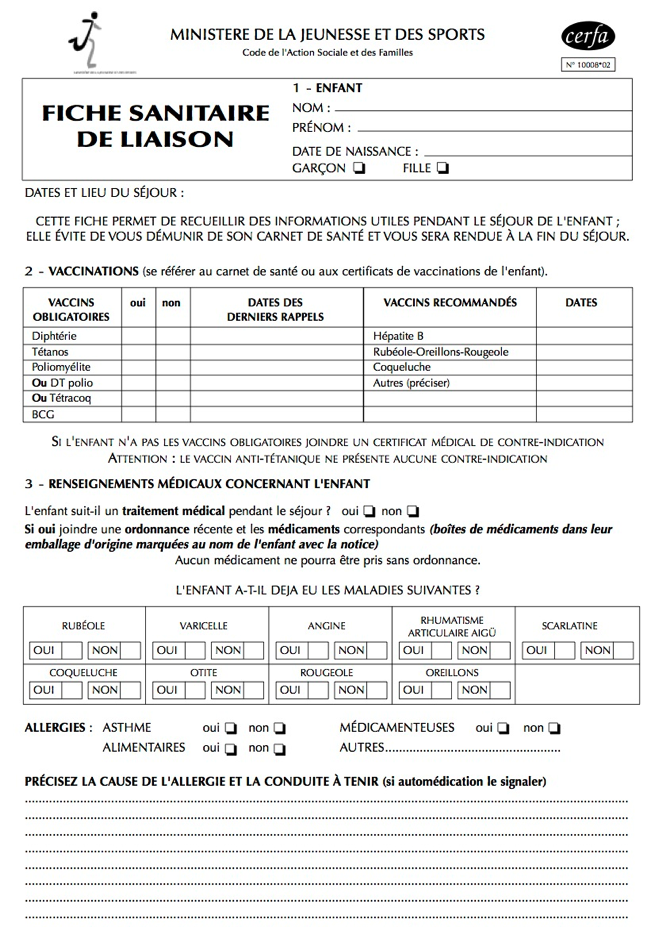 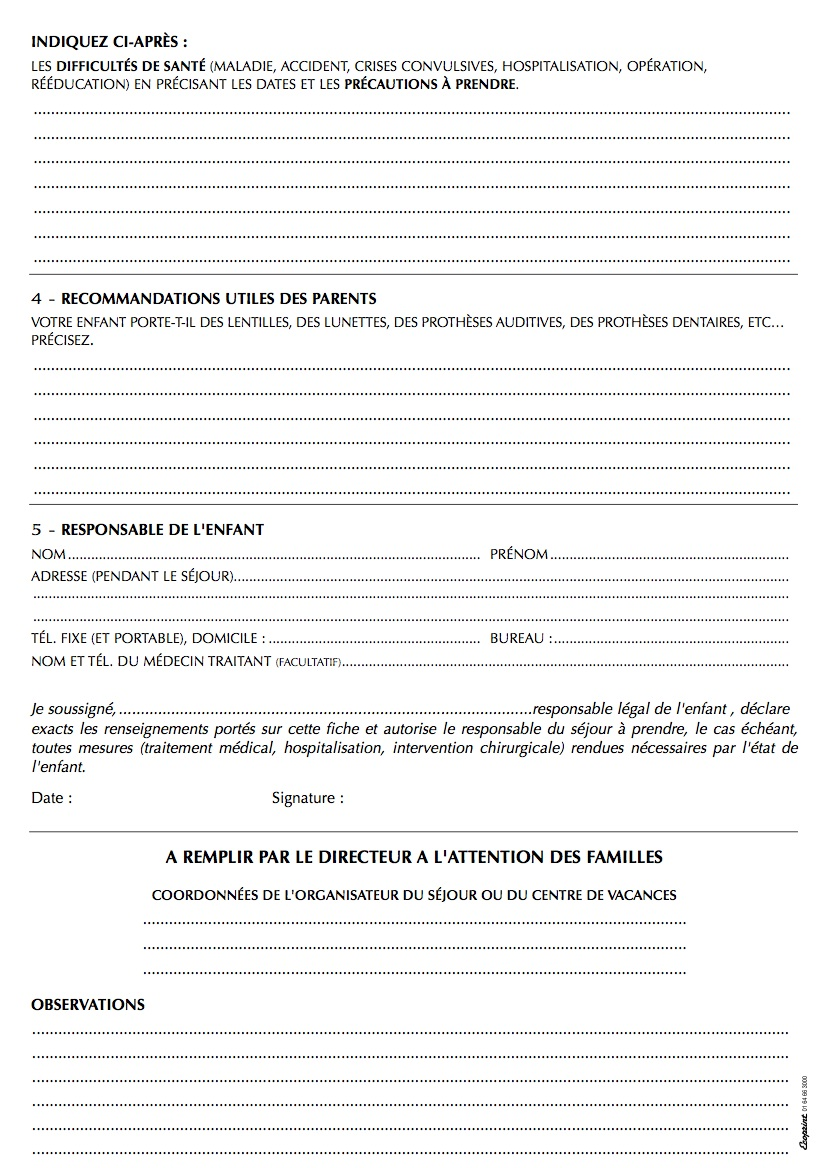 Public concernéPôle espoir + Jeune CDCK16 (Pagaie verte)Objectifs du stageStage de préparation de la période de compétitions, mise en situation. Profiter du terrain de jeu pour continuer de progresser sur la PPG. Travail engagé sur la technique spécifique eaux vives.
Aisance en eau vive et technique pour les jeunes – accumuler de l’expérienceNom, PrénomSexe (H/F)Date de naissanceNiveau de pagaie couleurGroupe souhaité :1 = Découverte2 = Développement en EV